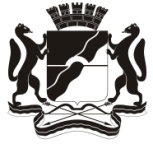 СОВЕТ ДЕПУТАТОВ ГОРОДА НОВОСИБИРСКАПОСТОЯННО ДЕЙСТВУЮЩАЯ СПЕЦИАЛЬНАЯ КОМИССИЯ ПО РЕГЛАМЕНТУРЕШЕНИЕг. НовосибирскРассмотрев проект решения Совета депутатов города Новосибирска «О внесении изменений в Регламент Совета депутатов города Новосибирска, принятый решением городского Совета Новосибирска от 25.10.2005 № 118» (далее – проект решения), комиссия РЕШИЛА:Внести проект решения в Совет депутатов города Новосибирска и на рассмотрение сессии Совета депутатов города Новосибирска в первом чтении.Рекомендовать сессии Совета депутатов города Новосибирска принять проект решения в двух чтениях.Председатель комиссии		                    			                Е. Н. Козловская   от 06.02.2023                                                       № 18                                                             О проекте решения Совета депутатов города Новосибирска «О внесении изменений в Регламент Совета депутатов города Новосибирска, принятый решением городского Совета Новосибирска от 25.10.2005 № 118» (первое чтение)